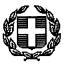                          ΕΛΛΗΝΙΚΗ ΔΗΜΟΚΡΑΤΙΑΥΠΟΥΡΓΕΙΟ  ΠΑΙΔΕΙΑΣ, ΕΡΕΥΝΑΣ ΚΑΙ ΘΡΗΣΚΕΥΜΑΤΩΝΠΕΡΙΦΕΡΕΙΑΚΗ Δ/ΝΣΗ Α/ΘΜΙΑΣ & Β/ΘΜΙΑΣ ΕΚΠ/ΣΗΣ                      ΚΕΝΤΡΙΚΗΣ ΜΑΚΕΔΟΝΙΑΣ         Δ/ΝΣΗ Π.Ε. ΑΝΑΤΟΛΙΚΗΣ ΘΕΣΣΑΛΟΝΙΚΗΣ            1ο ΔΗΜΟΤΙΚΟ ΣΧΟΛΕΙΟ ΤΡΙΛΟΦΟΥΤαχ. Δ/νση: 	Τ.Θ. 744Τ.Κ. – Πόλη: 	57500 ΤΡΙΛΟΦΟΣ ΘΕΣ/ΝΙΚΗΣemail: 	mail@dim-trilof.thess.sch.grΠληροφορίες:κ. Αϊβάζογλου ΕυδόκιμοςΤηλέφωνο: 	2392061231FAX: 		2392061231    Θέμα: «Πρόσκληση εκδήλωσης ενδιαφέροντος για τη διήμερη εκδρομή της Ε΄ τάξης του σχολείου μας στο ΚΠΕ Αρναίας.O Διευθυντής του 1ου Δ.Σ. Τριλόφου ζητά εκδήλωση ενδιαφέροντος από τα τουριστικά γραφεία για τη διοργάνωση της διήμερης εκδρομής της Ε΄ τάξης του σχολείου μας στο ΚΠΕ Αρναίας στο πλαίσιο εκπαιδευτικού προγράμματοςΣυγκεκριμένα:Η εκδρομή θα πραγματοποιηθεί στις 21, 22 Μαϊου 2019Το πρόγραμμα της εκδρομής θα περιλαμβάνει: Αναχώρηση στις 21-05-2019 ημέρα Τρίτη και ώρα 08:30 π.μ. από το χώρο του σχολείου με λεωφορείο με προορισμό την Αρναία και επιστροφή στο σχολείο στις 22-05-2019 ημέρα Τετάρτη στις 18:00 από την ίδια αντίστροφη διαδρομή.Ο αναμενόμενος αριθμός μαθητών που θα συμμετάσχουν στην εκδρομή είναι 34 περίπου. Οι συνοδοί εκπαιδευτικοί είναι 4. Η προσφορά θα πρέπει να περιέχει απαραιτήτως και να εξασφαλίζει τα παρακάτω:Υπεύθυνη δήλωση  ότι  το ταξιδιωτικό πρακτορείο διαθέτει το ειδικό σήμα λειτουργίας, το οποίο πρέπει να βρίσκεται  σε  ισχύ (κατάθεση με την προσφορά). Υποχρεωτική ασφάλιση (αστικής – επαγγελματικής) Ευθύνης Διοργανωτή, όπως ορίζει η κείμενη νομοθεσία, καθώς και πρόσθετη ασφάλιση για περίπτωση ατυχήματος ή ασθένειας μαθητή ή συνοδού εκπ/κού.Διασφάλιση ότι τα λεωφορεία με τα οποία θα πραγματοποιηθεί η εκδρομή πληρούν τις απαιτούμενες από το νόμο προδιαγραφές για τη μεταφορά μαθητών, είναι άριστης κατάστασης.Σε περίπτωση που δε θα πραγματοποιηθεί η εκδρομή στις προβλεπόμενες ημερομηνίες λόγω ανώτερης βίας (εκλογές κ.λπ.), δεν θα έχει καμία επιβάρυνση το σχολείο.Επιστροφή του ποσού συμμετοχής μαθητή στην εκδρομή, σε περίπτωση που για λόγους ανωτέρας βίας ή ασθένειας ματαιωθεί η συμμετοχή του. Για τις παραπάνω υπηρεσίες ζητείται η τελική συνολική τιμή (με ΦΠΑ) της εκδρομής, αλλά και η επιβάρυνση ανά μαθητή.Θα δοθούν αποδείξεις στον κάθε μαθητή χωριστά.Η αποδοχή των όρων της παρούσας πρόσκλησης δεσμεύουν το τουριστικό γραφείο και οι όροι αυτοί υποχρεωτικά πρέπει να αναφέρονται στο ιδιωτικό συμφωνητικό.Την αποδοχή από το πρακτορείο ποινικής ρήτρας σε περίπτωση αθέτησης των όρων του    συμβολαίου από τη μεριά του.Σημείωση : Ο έλεγχος της τροχαίας θα πραγματοποιηθεί στο τμήμα Τροχαίας Θέρμης (Αεροδρόμιο), πριν από την αναχώρηση και κατόπιν συνεννόησης του Διευθυντή του Σχολείου με το Διοικητή του αντίστοιχου Τμήματος. Ο διαγωνισμός δεν είναι μόνο μειοδοτικός. Θα ληφθεί υπόψη η όσο το δυνατόν αναλυτική περιγραφή των μέσων και των υπηρεσιών (όπως ζητούνται από την προκήρυξη) καθώς και η εμπειρία των τουριστικών γραφείων σε πολυήμερες σχολικές εκδρομές.Όλες οι προσφορές θα πρέπει να κατατεθούν σφραγισμένες σε κλειστούς φακέλους μέχρι και την  Πέμπτη  14 Μαρτίου 2019  και ώρα 13:00 στο γραφείο του Διευθυντή του 1ου Δημοτικού Σχολείου Τριλόφου.                                                                                                                                   Ο Διευθυντής                                                                                                                              Αϊβάζογλου Ευδόκιμος